Всей семьей в школьный музейВ рамках акции «Всей семьей в школьный музей», которая проходит с 23 по 29 сентября 2019 года, учащиеся школы вместе со своими родителями посетили школьный музей «Отечества достойные сыны». Музей еще не получил официального статуса, но уже готов предложить посетителям интересные экспозиции.Всю неделю для детей и их родителей проводятся экскурсии на темы, посвященные юбилею города «Ростов в лицах», «Ростов в годы Великой Отечественной Войны».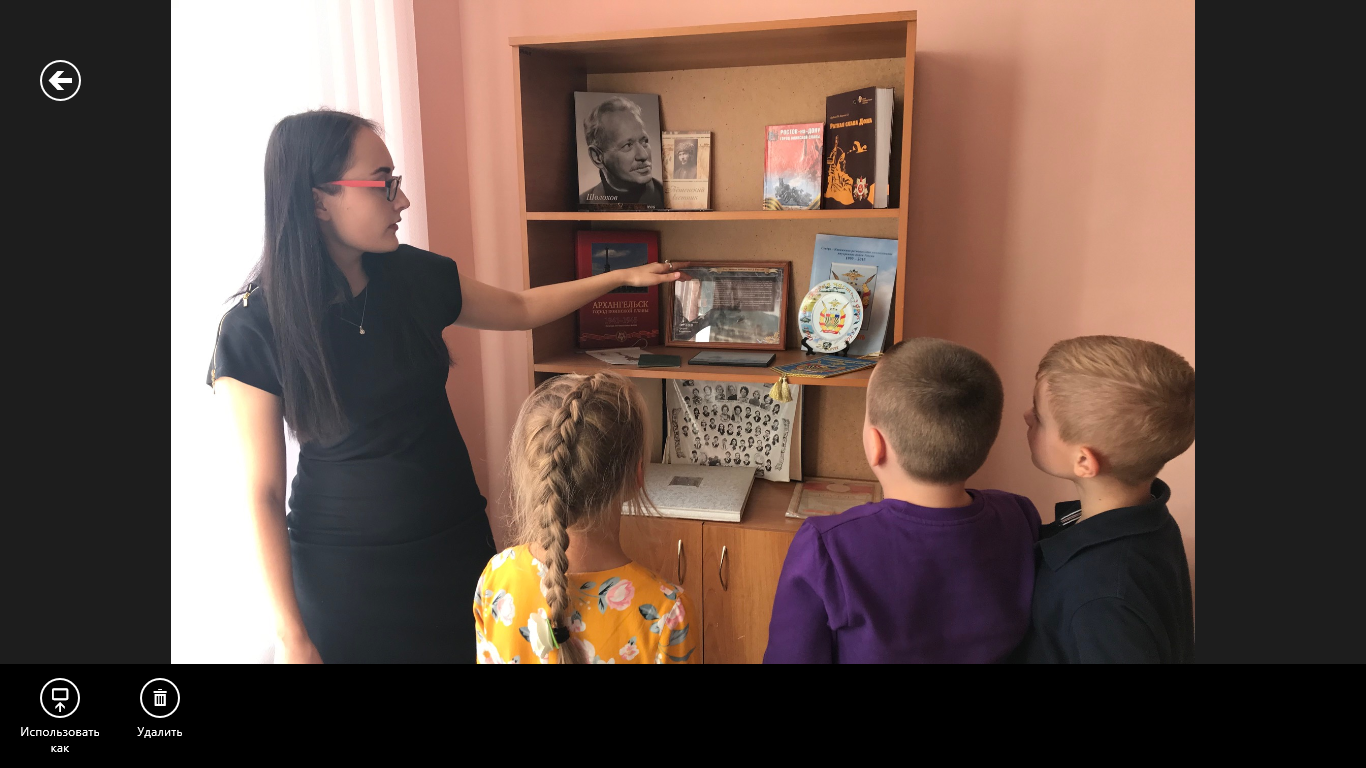 